KENYA METHODIST UNIVERSITY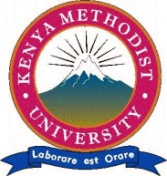 END OF 2NDTRIMESTER 2018 (FT) EXAMINATIONSCHOOL		:	SCIENCE AND TECHNOLOGYDEPARTMENT	:	PURE AND APPLIED SCIENCESUNIT CODE		: 	ENVI 201UNIT TITLE		:	ENVIRONMENTAL SCIENCETIME			:	2 HOURSINSTRUCTIONSAnswer All Questions in section A and any two questions in section B.SECTION A: 30 MARKS Question 1 (One)What are hunter-gatherer societies and explain why they were successful.	 (3 Marks)Explain four reasons necessary for existence of life on Planet Earth.		 (4 Marks)Define scientific methodology and illustrate it in a flowchart.			 (3 Marks)Question 2 (Two)Describe the four most effective ways of regulating the commons.		 (4 Marks)Explain four major environmental functions of aquatic ecosystems.		 (4 Marks)Explain cultural eutrophication and its resultant effect in lakes.			 (3 Marks)Question 3 (Three)With examples, explain the difference between point and non-point pollution. (3 Marks)Describe four factors contributing to human population increase in the world. (4 marks) Describe three factors leading to increase carbondioxide levels in the atmosphere. (3 marks)SECTION B: 40 MARKS Answer any two questionsQuestion 4 (Four)Discuss the major long term problems associated with industrialized agriculture. (10 Marks)Explain five main threats to aquatic ecosystems in Kenya.			 (10 Marks)Question 5 (Five)Illustrate the hydrological cycle and explain main effects of its flows on water quality.(10 Marks)b.	Discuss the environmental impacts of non-renewable energy sources Question 6 (Six)Discuss the approaches Kenya is employing to control extinction of its wildlife species. (10 marks)Discuss the effects of human overpopulation on health.				 (10 Marks)